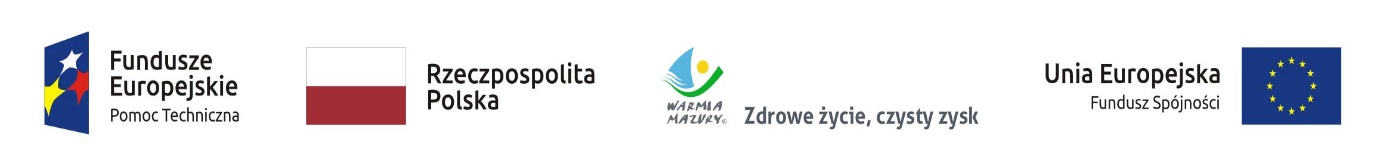 Załącznik nr 2 c                                                                                   ........................................                                                                                                                                (miejscowość, data)                                                                                                                                                                                                                                                                          FORMULARZ SZACOWANIA WARTOŚCI ZAMÓWIENIA WYKONAWCA:..............….………………………………………………………………………..			(Nazwa wykonawcy)….................................….……………………………………………………………………………				(adres wykonawcy)	….................................….…………………………………………………………………………….			      (adres do korespondencji)tel...................................., fax........................................,  e-mail …….......................................,Szacunkowa wartość usługi kompleksowej organizacji szkolenia Zamówienia publiczne współfinansowane z funduszy unijnych wynosi:UWAGA: Niniejsze zapytanie nie stanowi oferty w rozumieniu art. 66 Kodeksu Cywilnego, jak również nie jest ogłoszeniem ani zapytaniem o cenę w rozumieniu ustawy Prawo Zamówień Publicznych. Informacja ta ma na celu wyłącznie rozpoznanie rynku i uzyskanie wiedzy na temat kosztów zrealizowania opisanego planowanego zamówienia.…………………………………………..podpis i imienna pieczątka osoby upoważnionej do reprezentowania WykonawcyLp.WyszczególnieniePlanowana maksymalna ilość uczestników szkoleniaCena jednostkowa netto (zł)Razem netto (zł)Razem netto (zł)123462Usługa cateringowa za 1 osobę podczas szkolenia40…………………. zł netto(kolumna 3x4x5)
3Obsługa szkolenia, w tym wynajem sali oraz usługa trenerskaObsługa szkolenia, w tym wynajem sali oraz usługa trenerskaObsługa szkolenia, w tym wynajem sali oraz usługa trenerskaObsługa szkolenia, w tym wynajem sali oraz usługa trenerska4                        Cena szacunkowa netto  RAZEM zł:                        Cena szacunkowa netto  RAZEM zł:                        Cena szacunkowa netto  RAZEM zł:                        Cena szacunkowa netto  RAZEM zł: